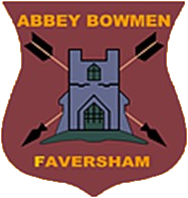 An Abbey Bowmen fund raising competitionThis is Abbey Bowmen’s Annual competitions to raise money in aid of charities that have specific meaning to members of the club.  It’s the one competition where you can enjoy yourself on a Sunday and help make a difference to someone else’s life at the same time! The shields are pretty nice too! This is our only “pay to enter” competition and this year all entry fees will go to: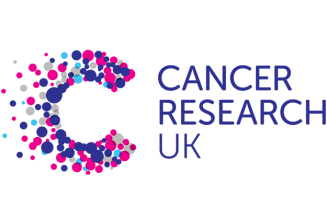 The entry fee will also entitle the archer to a burger or sausage from the BBQ at the end of the tournament.  If you wish to enter please submit your details (as requested in the application form) by 27th May 2018 to:Abbey WhatsApp Groupabbeycompetitions@virginmedia.comOn the “sign-up” sheet in the Container by 26th May 2018.  Competition RulesThis is a handicap basis competition and will be based on Archery GB Rules. You will need to have a handicap to enter. If you don’t have a handicap but wish to shoot please speak to Stuart as soon as possible. Round:  	 Westerns Awards:  	Senior ShieldJunior Shield SIGN-UP SHEETSIGN-UP SHEETSIGN-UP SHEETSIGN-UP SHEETSIGN-UP SHEETNAMEBOW STYLEDO YOU HAVE A HC?FEEBurger or sausage